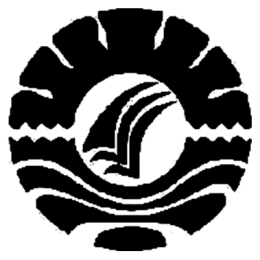 SKRIPSIPENGARUH LATIHAN BERPIKIR POSITIF TERHADAPEFIKASI DIRI AKADEMIK SISWA SMPKARTIKA XX-2 WIRABUANAMAKASSARFADHILLAHJURUSAN PSIKOLOGI PENDIDIKAN DAN BIMBINGANFAKULTAS ILMU PENDIDIKANUNIVERSITAS NEGERI MAKASSAR2014